УКРАЇНАПОЧАЇВСЬКА  МІСЬКА  РАДАВИКОНАВЧИЙ КОМІТЕТР І Ш Е Н Н Явід      травня   2019 року                                                                     №  проектПро виділення одноразовоїгрошової допомоги гр. Демченко Л.А.              Розглянувши заяву жительки  м. Почаїв вул. Дружби, 6 гр. Демченко Любові Ананіївнии, яка просить надати одноразову грошову допомогу на  лікування, взявши до уваги епікриз комунального закладу «Клінічний онкологічний диспансер» м. Дніпропетровськ та депутатський  акт  обстеження  від  03 квітня 2019 року та керуючись Положенням про надання одноразової адресної матеріальної допомоги малозабезпеченим верствам населення Почаївської міської об’єднаної територіальної громади, які опинилися в складних життєвих обставинах, затвердженого рішенням виконавчого комітету № 164 від 19 жовтня 2016 року на виконання Програми «Соціальна підтримка малозабезпечених верств населення Почаївської міської об’єднаної територіальної громади на 2019-2020 роки»,   виконавчий комітет міської ради                                                     В и р і ш и в:Виділити одноразову грошову допомогу гр. Демченко Любові Ананіївні в   розмірі 1000 (одна тисяча)  гривень.Фінансовому відділу міської ради перерахувати гр. Демченко Любові Ананіївні одноразову грошову допомогу.Лівар Н.М.Бондар Г.В.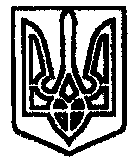 